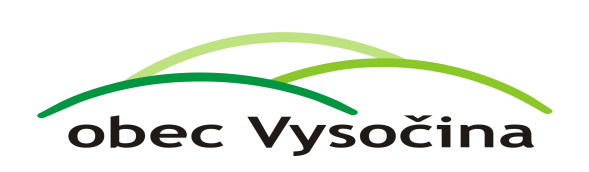 Z Á M Ě RO B C E    V Y S O Č I N ANa základě zákona č. 128/2000 Sb. o obcích /obecních zřízeních/ v platném znění, § 39, odst. 1 zveřejňuje obec Vysočina záměr prodat následující nemovitý majetekpozemek parcelní číslo 232/18 (nově vzniklý z pozemku p.č. 232/3) v k.ú. Svobodné Hamry o výměře 22 m2Tomáš Dubskýstarosta obceVyvěšeno:  7. 11. 2018Sejmuto: 